Chère Madame, Chère proche aidante, 
Cher Monsieur, Cher proche aidant,L'association Proches Aidants Fribourg, en collaboration avec la Direction de la santé et des affaires sociales, ont le plaisir de vous inviter à la prochaine Journée intercantonale des proches aidant-e-s. Pour cette édition, nous avons le plaisir d’accueillir les clowns Sérafine et Popeye, ainsi que Dr Rosette Poletti, conférencière, chroniqueuse et écrivaine.Un café et des gâteaux vous seront servis en guise de bienvenue dans une atmosphère conviviale. Vous aurez ensuite l’occasion d’échanger avec des représentant-e-s des milieux politiques et socio-sanitaires dans le cadre de tables de discussion. Ces échanges permettront de connaître encore mieux vos besoins et de savoir ce qui est important pour vous dans votre rôle de proche aidant-e. Ils seront saupoudrés des interventions décalées des clowns Sérafine et Popeye. La rencontre se terminera avec une conférence de Dr Rosette Poletti et son regard bienveillant, intitulée : « Les proches aidant-e-s, ces héros du quotidien. Prévenir la fatigue de la compassion ».JOURNÉE INTERCANTONALE DES PROCHES AIDANT-E-S
SAMEDI 30 OCTOBRE 2021
13H00: ACCUEIL/CAFÉ/GÂTEAUX
13h30-15h30: TABLES DE DISCUSSION 
16h-17h30: CONFÉRENCE DE DR ROSETTE POLETTI
ANCIENNE GARE, ESPLANADE DE L'ANCIENNE GARE 3, 1701 FRIBOURG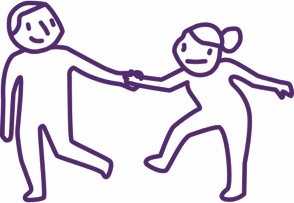 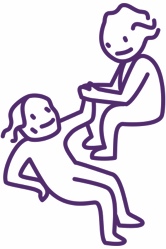 Ce message commun est l’occasion de vous adresser nos sincères remerciements et notre grande reconnaissance pour votre engagement. 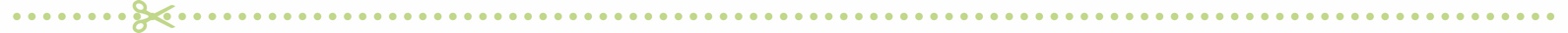 INSCRIPTION - Délai 18 octobre 2021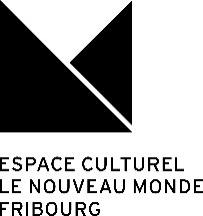 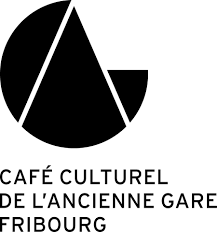 Je serai accompagné-e de _______ personnes.A renvoyer à : Proches Aidants Fribourg (PA-F) - 1700 Fribourg ou info@pa-f.ch Anne-Claude Demierre
Conseillère d'EtatSandrine Pihet
Présidente Proches Aidant-e-s Fribourg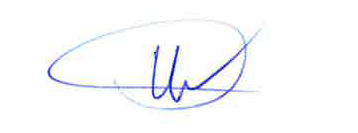 NomPrénomAdresseAdresse mailJe participe au café/gâteaux/discussionJe participe à la conférenceJ’ai besoin que quelqu’un s’occupe gratuitement de mon proche malade pendant l’événement J’ai besoin que quelqu’un s’occupe gratuitement de mon proche malade pendant l’événement 